REFERAT DE APROBAREla proiectul de hotărâre privind stabilirea unor taxe aplicate de către Serviciul public Grădina Zoologică Hunedoara, pe anul 2023	Temeiul legal al proiectului de hotărâre îl constituie prevederile art.484  din Legea nr.227/2015 privind Codul fiscal, cu modificările şi completările ulterioare, art. 27 și 30 ale Legii nr.273/2006 privind finanțele publice locale, cu modificările şi completările ulterioare, ale art. 4 lit. b) și art. 7 din Legea nr. 52/2003 privind transparența decizională în administrația publică, republicată, precum şi ale Hotărârii Consiliului Local al Municipiului Hunedoara nr. 25/2002 privind aprobarea Regulamentului de organizare şi funcționare a Serviciului public „Grădina Zoologică şi ecarisaj”.Prin Legea nr. 227/2015 privind Codul fiscal, cu modificările și completările ulterioare, se stabilește cadrul legal general privind stabilirea și administrarea impozitelor și taxelor locale, contribuabilii care trebuie să plătească aceste impozite și taxe locale, precum și modul de calcul și de plată a acestora. Potrivit prevederilor legale, Consiliul local adoptă hotărâri privind stabilirea și majorarea impozitelor și taxelor locale în cursul anului precedent, prin aplicare din data de 1 ianuarie a anului următor.Rata inflaţiei a fost comunicată atât pe site-ul Ministerului Dezvoltării, Lucrărilor Publice şi Administraţiei http://www.dpfbl.mdrap.ro/rata_inflatiei.html cât și pe site-ul Ministerului Finanțelor https://mfinante.gov.ro , pentru anul 2021 care este de 5,1 %.Ținând seama de criteriile economico-sociale și geografice, de necesitățile bugetare locale, de prognoza bugetară, propunem stabilirea taxelor la Grădina Zoologică Hunedoara, pe anul 2023. Prin aceasta se va atinge scopul final și anume creșterea veniturilor extrabugetare la bugetului local.Astfel, propunem spre dezbatere şi adoptare Consiliului Local al municipiului Hunedoara taxele la Serviciul Public  Grădina Zoologică Hunedoara, pe anul 2023, după cum urmează:De asemenea, se va abroga Hotărârea Consiliului Local nr. 407/2021privind stabilirea unor taxe aplicate de către Serviciul Public Grădina Zoologică Hunedoara, pe anul 2022.Competenţa dezbaterii și adoptării proiectului de hotărâre revine Consiliului Local al municipiului Hunedoara, în temeiul prevederilor art. 129 alin. (1), alin.(2), lit. b), alin. (4), lit. c), alin. (14) şi art.139, art.196 alin. (1) lit. a), din Ordonanţa de Urgenţă nr. 57/2019 privind Codul administrativ, cu modificările și completările ulterioare.P R I M A R, DAN  BOBOUŢANUROMÂNIAJUDEȚUL HUNEDOARAMUNICIPIUL HUNEDOARAPRIMAR  Nr. 115029/28.11.2022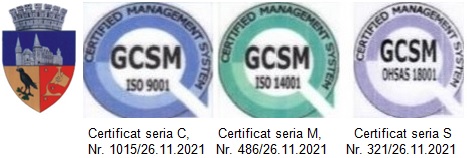 Nr.crt.BILETE, TAXESUMA 1Bilet intrare Grădina Zoologică pentru elevi, studenți 5,00 lei2Bilet intrare Grădina Zoologică pentru pensionari 7,00 lei3Bilet intrare Grădina Zoologică pentru adulți10,00 lei4Taxă intrare Grădina Zoologică pentru grup de elevi și studenți mai mare de 30 persoane3,00 lei / persoană5Taxă intrare Grădina Zoologică pentru grup de pensionari mai mare de 30 persoane5,00 lei / persoană6Taxă intrare Grădina Zoologică pentru grup de adulți mai mare de 30 persoane7,00 lei / persoană